COMUNICAZIONEai fini della deroga alle limitazioni degli orari di apertura per pubblici esercizi, esercizi di vicinato del settore alimentare e misto, laboratori artigianali alimentari. ORDINANZA SINDACALE  N.  58     DEL  28.09.2021Indirizzo per la spedizione della comunicazione: protocollo@pec.comune.chieti.itIl/La sottoscritto/a nato/a                                                               il C.F. | | | | | | | | | | | | | | | | | O cittadino appartenente all’U.E |                                  O cittadino non appartenente all’U. E.  sesso 			M |     | F |residente a via/piazza                                             n.C.A.P. tel. cellulare 						faxe-mail @ PEC in qualità di:  O titolare della ditta individuale (indicare la ragione sociale per esteso)O legale rappresentante pro-tempore della società (indicare la ragione sociale per esteso)C.F./ P.I. | | | | | | | | | | | | | | | | | (dato relativo alla società)con sede legale in _________________Via/Piazza      n.C.A.P. 							tel. 				faxPEC 						. iscritto al n.______ del Registro Imprese della Camera di Commercio di ChietiO  del Pubblico Esercizio di somministrazione alimenti e bevande sito in via………………………………………………………………………………………………O  del LABORATORIO ALIMENTARE sito in via………………………………………………………………………………………………O  dell’ ESERCIZIO DI VICINATO DEL SETTORE ALIMENTARE/MISTO sitoin via ………………………………………………………………n….....….COMUNICAche intende usufruire della deroga agli orari fissati da ordinanza sindacale in oggetto• che l’orario prescelto è il seguente _________________( campo per esercizi di vicinato ecc ) (NB. Il cartello orario e la presente comunicazione devono essere esposti e ben visibili all'esterno dell'esercizio. Qualsiasi variazione all'orario indicato deve essere preventivamente comunicato all'indirizzo protocollo@pec.comune.chieti.it )DICHIARA(ai sensi del D.p.r. n. 445/2000)➢ di non avere procedimenti sanzionatori comunali in corso;➢ di essere in regola con il pagamento delle sanzioni amministrative pecuniarie, dei canoni e dei tributi locali riferiti all’esercizio dell’attività;Il sottoscritto è consapevole delle sanzioni penalmente rilevanti previste dall'art. 76 e della decadenza dei benefici prevista dall'art. 75 del D.P.R. 445/2000 in caso di dichiarazioni false o mendaci.Informativa ai sensi dell’art. 13 del D.Lgs 196/2003: i dati sopra riportati sono prescritti dalle disposizioni vigenti ai fini del procedimento per il quale sono richiesti e verranno utilizzati esclusivamente per tale scopoData ........................................ 			Firma....................................................Il modulo può essere sottoscritto:- digitalmente;- con firma autografa, allegando copia leggibile di valido documento d'identità, ai sensi dell’art. 38, comma 3, del D.P.R. 445/2000AllegatiSolo per i cittadini extracomunitari❏ Copia del permesso di soggiorno in corso di validità❏ Copia della ricevuta della richiesta di rinnovo conforme alla normativa vigente in materia                                                              Allegato 1     Ord. Sind.  n. 58 del 28.09.2021Comune di Chieti Servizio Attività Produttive _SUAP 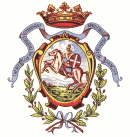 